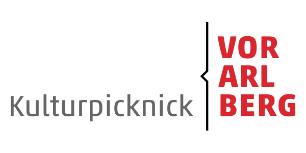 Presseaussendung
Vorarlberg Tourismus GmbHSinger-Songwriter Brendan Adams kommt am 18. August nach RorschachDer gebürtige Südafrikaner spielt mit seinem Trio ein Open-Air-Konzert im Mare Mio Sommercaffè beim Würth HausBregenz, 4. August 2021 – Nach ausverkaufter Premiere im Sommer 2020 geht das „Vorarlberger Kulturpicknick“ dieses Jahr ON TOUR: Am 18. August 2021 reist Singer-Songwriter Brendan Adams mit seinem Trio über die Grenze. Den besonderen Rahmen für das kostenlose Freiluftkonzert bietet das Mare Mio Sommercaffè beim Würth Haus in Rorschach. Wer sich einen Platz auf der Picknickdecke und Vorarlberger Spezialitäten vom Foodtruck „Eugen“ sichern möchte, kann für 19 Euro (ca. 20,50 CHF) im Vorfeld ein Ticket erwerben: www.vorarlberg.travel/aktivitaet/vorarlberger-kulturpicknick-on-tour. Eine Location mit außergewöhnlichem Flair bildet beim Vorarlberger Kulturpicknick ON TOUR den passenden Rahmen: Im mediterran anmutenden Mare Mio Sommercaffè am Bodenseeufer in Rorschach konzertiert Brendan Adams mit seiner Band. Mit den drei Musikern geht auch der Food Truck „Eugen“ auf die Reise. Haubenkoch Wolfgang Mätzler aus dem Bregenzerwald verwöhnt die Konzertbesucherinnen und -besucher mit Köstlichkeiten aus Vorarlberg. Konzertbeginn ist um 17:30 Uhr, Einlass 17 Uhr. Bei Regen wird die Veranstaltung in das KunstCafé im Würth Haus verlegt.Wer das kostenlose Konzert gerne auf einer gemütlichen Picknickdecke und mit kulinarischer Begleitung genießen möchte, kann für 19 Euro – ca. 20,50 CHF – ein Ticket erwerben. Zu genießen gibt es einen Wrap (mit Fleisch oder vegetarisch), einen Kaiserschmarren mit Röster sowie ein Getränk nach Wahl. Ein Stück Vorarlberg ist auch der Boden: Speziell für das Freiluftformat hat das Dornbirner Unternehmen David Fussenegger Textil witzig gestaltete Picknickdecken gefertigt, die vor Ort kostenlos verliehen werden – und für 30 CHF erhältlich sind. Gute Musik in gemütlichem AmbienteDer aus Kapstadt in Südafrika gebürtige Brendan Adams lebt seit vielen Jahren in Vorarlberg und hat im April 2021 sein fünftes Album „Buttons“ veröffentlicht. Die 20 Songs sind das Ergebnis seines Projekts BADAMS53: In Zusammenarbeit mit Musikerinnen und Musikern aus aller Welt veröffentlichte er jede Woche des vergangenen Jahres einen Song. So sind Einflüsse aus den USA, Ghana, Brasilien und ganz Europa zu hören – ganz intime Stücke, Jazziges bis zu dunklem Blues. Nach Rorschach kommt er mit seinem Trio. Factbox:Vorarlberger Kulturpicknick ON TOUR: Brendan Adams18. August 2021, 17:30 Uhr (Einlass 17:00 Uhr)Mare Mio Sommercaffè beim Würth Haus Rorschach, Churerstrasse 10, Rorschach, 9400Eintritt freiSitzplatz-Reservierung inkl. Verpflegung im Voraus möglich: 19 Euro (ca. 20,50 CHF)Infos und Reservierung unter https://www.vorarlberg.travel/aktivitaet/vorarlberger-kulturpicknick-on-tour/ Wir danken Ihnen für die Aufnahme in Ihren Veranstaltungskalender!Bildtexte:
Vorarlberger-Kulturpicknick-ON-TOUR-Brendan-Adams-1.jpg: Der Singer-Songwriter Brendan Adams ist am 18. August 2021 im Mare Mio Sommercaffè beim Würth Haus Rorschach zu Gast. (Foto: Keziah Gabriel)Vorarlberger-Kulturpicknick-ON-TOUR-Brendan-Adams-2.jpg: „Buttons“ heißt das fünfte Album von Brendan Adams, der am 18. August 2021 in Rorschach konzertiert. (Foto: Lukas Hämmerle)Vorarlberger-Kulturpicknick-ON-TOUR- Mare-Mio-Sommercaffe-Rorschach.jpg: Das Mare Mio Sommercaffè beim Würth Haus in Rorschach bietet am 18. August 2021 den außergewöhnlichen Rahmen für das exklusive Open-Air-Konzert mit Brendan Adams. (Foto: Würth Haus Rorschach)(Fotos: Nutzung honorarfrei zur redaktionellen Berichterstattung über das Vorarlberger Kulturpicknick. Angabe des Bildnachweises ist Voraussetzung.)Rückfragehinweis für die Redaktionen:Convention Partner Vorarlberg, Katja Seeberger, Telefon 0043/5574/43443-28, Mail katja.seeberger@convention.ccPzwei. Pressearbeit, Joshua Köb, Telefon 0043/664/9682626, Mail joshua.koeb@pzwei.at 